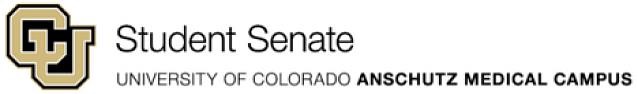 General Senate Meeting Agenda Monday, January 9, 2023 CU Anschutz – Education 2 – North 1107 5:00 pm – 7:00 pm Scribe: Libby Opening (5:00) Call to Order Welcome Attendance Approval of Minutes – Jeffrey O.Announcements Reports President – Nick D. Vice-President – Gamlet O. Vice-President of Finance – Sierra L.Vice-President of JEDI – Kevin P. Vice-President of Communicaton – Jeffrey O. Woodgrain Prices Committee – Grace K. New Business Review CalendarIdeate Semester GoalsOpen FloorClosing Final Remarks Inspiration Meeting Adjourned (6:30) 